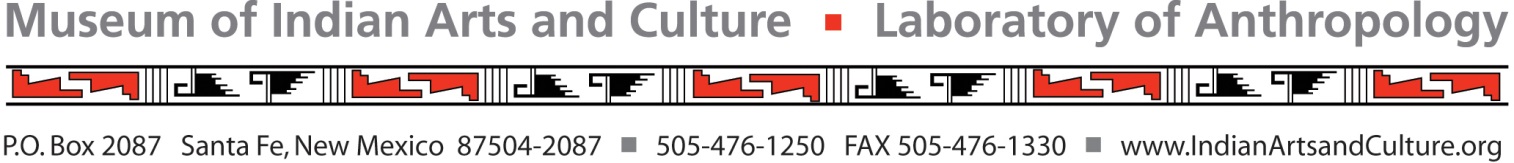 REQUEST FOR ACCESS TO ARCHAEOLOGICAL COLLECTIONS(Please complete and return to the Curator of Archaeological Research Collections)Name(s):  ______________________________Title:  _________________________	Date:  _______________________	Institutional Affiliation(s): ______________________________________________________________________________Email: _______________________________________________Phone Number (optional):____________________________Describe the collections you wish to examine:Type of access requested (check all that apply):______ Examine artifacts		______ draw specimens	______ Have Museum photograph specimens		______ Other:	_______________________________________________________________________________________		_______________________________________________________________________________________Examination of collections is for following purpose (check all that apply):______ Publication of these specimens	______ Independent research		______ Class project	______ Identification/comparison		______ Exhibit or other loan		______ General interest/tour______ Other:	_______________________________________________________________________________________		_______________________________________________________________________________________Describe your research project as completely as possible:Date(s) you wish access:__________________________________________	Estimated time required:_________________Professional references or instructor/project supervisor:   ________________________________________________________This form is a public document and as such is subject to inspection of public record inquiries.******************************************************************************************************FOR COLLECTIONS USE ONLYDate Received  ______________________________________________	Approved by:  ________________Type of access granted (check all that apply):______ accompanied by curator/collections staff		______ removal of specimens from off-site storage______	one-time access					______ illustration______	long-term access					______ general tour______  no access granted					______ photos taken for patronOther forms requested: 	 ______ Photo Request		______ Request for Scientific Testing		Notes/Special Conditions:  ________________________________________________________________________________Staff Assisting: ________________________________________________  Staff Time Required:  ______________________